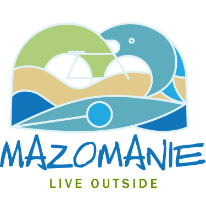 133 Crescent StreetPhone:  (608) 795-2100 or (608) 767-2761Fax:  (608) 795-2102www.villageofmazomaniewi.gov Village Seeks Public Input for Comprehensive Plan Update Now UnderwayA community survey is in the mail to Village of Mazomanie residents and property owners as part of updating the Village’s Comprehensive Plan and community vision for long-term, sustainable growth.A comprehensive plan is a local government's guide to community physical, social, and economic development and provides the basis for local land use decisions with a long-term vision for future planning and community decisions. The current Village plan was adopted in 2009. The community survey will provide guidance in the 10-year plan update process now underway, as required by Wisconsin’s “smart growth” law.“Mazo 2020 helped give new direction for the Village’s long-term development. The community survey will provide additional insight into the community’s vision for growth and help guide the comprehensive plan update,” said Village Administrator Peter Huebner, referring to the Village’s 2015 economic positioning study.In addition to the survey, various methods of public education and participation will be utilized throughout the plan update process, including a community visioning meeting, specific interest focus groups, and a community open house to present the draft amended plan and receive public comments. The primary means of public input and participation will be public meetings of the Village Board and Plan Commission.The survey questionnaire also seeks community opinion regarding the Village parks and recreation program to assist with updating the Village  Community Outdoor Recreation Plan (CORP) later this year.  A CORP is a requirement for the Village to be eligible for state grant programs, including the development of parks and trails.  The Survey Research Center (SRC) at the University of Wisconsin-River Falls is implementing the community survey for the Village. CCL Consulting, LLC is managing the Comprehensive Plan and CORP update projects on behalf of the Village.For more information about the Village Comprehensive Plan Update, the community survey, and a schedule of public meetings and additional opportunities for public input and participation in the update process, visit the Village of Mazomanie website at http://www.villageofmazomaniewi.gov or contact Peter Huebner at (608) 795-2100, phuebner@villageofmazomanie.com.